UNIVERSIDAD NACIONAL JOSÉ FAUSTINO SÁNCHEZ CARRIÓN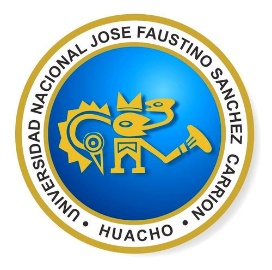 Facultad de Ingeniería Industrial,Sistemas e InformáticaEscuela Académico Profesional de Ingeniería IndustrialJOSÉ LUIS PEREZ RAMÍREZperezrj@hotmail.comINFORMACION GENERAL DEL CURSOhttps://www.youtube.com/watch?v=dNlJLg7eXT4II.	SUMILLA Y DESCRIPCIÓN DEL CURSO II. CAPACIDADES AL FINALIZAR EL CURSOIII. INDICADORES DE CAPACIDADES AL FINALIZAR EL CURSOIV.- DESARROLLO DE LAS UNIDADES DIDÁCTICAS:V.	MATERIALES EDUCATIVOS Y OTROS RECURSOS DIDÁCTICOSLos materiales educativos y recursos didácticos que se utilizaran en el desarrollo del presente curso:Materiales convencionales como Separatas, guías de prácticas y PizarraLap top con conexión a internetMateriales audiovisuales como videosProgramas informáticos (CD u on-line) educativosPresentaciones multimedia, animaciones y simulaciones interactivas.Servicios telemáticos: sitios web, correo electrónico, chats, foros.Uso de plataformas informáticas con fines educativos.VI. EVALUACIÓNLa evaluación que se propone será por Unidad Didáctica y debe responder a la Evidencia de Desempeño, Evidencia de producto y Evidencia de conocimientoUNIDAD DIDÁCTICA I: En nuestro mundo, muchas clases de modelos están asociados a diversas clases de actividades, los físicos construyen modelos del universo, los economistas modelos económicos etc. Pese a la diversidad de modelos, hay un aspecto en común. Todos son representaciones simplificadas de la realidad. Tomando en cuenta que toda organización debe incrementar su productividad y eficiencia para ello debemos dar importancia a la comprensión, análisis y dominio en la solución del método gráfico como del planteamiento de modelos matemáticos y resolver los mismos. La evaluación para esta Unidad Didáctica será de la siguiente forma:PROMEDIO UDI (PUDI)= EC+ EP + ED = PP11UNIDAD DIDÁCTICA II: Dado que la mayoría de problemas del mundo real contienen más de dos variables de decisión , dichos problemas son resueltos mediante método o algoritmo simplex En los temas anteriores hemos aprendido bastante sobre la representación geométrica de los modelos de programación lineal. Con el objeto de profundizar en la comprensión de los materiales actuales, siempre que sea posible relacionaremos el enfoque algebraico de esta unidad con el geométrico que ya es familiar.La evaluación para esta Unidad Didáctica será de la siguiente forma:PROMEDIO UDII (PUDII)=  EC+ EP + ED = PP12PROMEDIO PP1=  (PP11 + PP12)/2UNIDAD DIDÁCTICA III: En este mundo competitivo, donde la oferta y la demanda cambian constantemente es necesario para las empresas, investigar los cambios que experimenta la solución óptima de un problema de programación lineal cuando algunos de los datos del problema es modificado.Ante la necesidad de hacer llegar los productos de sus diversos almacenes a sus consumidores, con el objetivo de satisfacer la demanda a un costo mínimo, el estudiante debe conocer ciertos casos especiales que le ayudará a resolverlo en forma rápida y eficiente mediante algoritmos especiales.La evaluación para esta Unidad Didáctica será de la siguiente forma:PROMEDIO UDIII (PUDIII)=  EC+ EP + ED = PP21UNIDAD DIDÁCTICA IV: Para empezar, recordemos de los temas anteriores que los problemas de programación lineal se permite a las variables tener valores fraccionarios. A pesar de que las variables de decisión en el mundo real a menudo deben ser enteras. Por ejemplo una empresa produce costales de alimento para ganado. Una solución que requiera se fabriquen 4521.461 costales de alimento carece de sentido. Estos problemas deben ser resueltos mediante algoritmos especialmente diseñados para resolver problemas de programación entera.La evaluación para esta Unidad Didáctica será de la siguiente forma:PROMEDIO UDIV (PUDI)= EC+ EP + ED = PP22PROMEDIO PP2=  (PP21 + PP22)/2Nota Final= (PP1 + PP2)/2 (*)(*) Resolución Consejo Universitario No 130-2015-CU-UNJFSC, Huacho 20de febrero del 2015VII  BIBLIOGRAFIA UNIDAD DIDACTICA I:Juan Prawda, Métodos y Modelos de investigación de operaciones.Hamdy A. Taha,     Investigación de Operaciones.Herbert Moskowitz Investigación de Operaciones.UNIDAD DIDACTICA II:Robert J. Thierauf     Investigación de OperacionesHillierl Lieberman     Investigación de OperacionesGould – F.J Eppen. Investigación de Operaciones en las Ciencias Administrativas. 8va edUNIDAD DIDACTICA III:Barry Render – Jay Hiezer , Principios de la Administración de OperacionesJuan Prawda, Métodos y Modelos de investigación de operaciones.UNIDAD DIDACTICA IV:Hillierl Lieberman      Investigación de Operaciones.Barry Render – Jay Hiezer , Principios de la Administración de Operaciones.Gould – F.J Eppen. Investigación de Operaciones en las Ciencias Administrativas. 5ta ed.LÍNEA DE CARRERAOPERACIONESCURSOINVESTIGACIÓN DE OPERACIONES ICÓDIGO3208353 HORAS3 HT + 2 HP = 5 HTCICLOVIILa Investigación de Operaciones o Investigación Operativa hace uso de métodos cuantitativos como herramienta de apoyo para el proceso de toma de decisiones.En cualquier ámbito de la actividad humana se deben tomar decisiones de distinta índole y la forma en cómo éstas se toman se pueden basar en una perspectiva cualitativa o cuantitativa.En el ambiente actual donde la complejidad de los problemas es creciente, debido a un ambiente más globalizado y competitivo, la Investigación de Operaciones ha permitido abordar de forma eficiente modelos que responden a distintas problemáticas, superando ampliamente los procedimientos cualitativos.La Investigación de Operaciones o Investigación Operativa es una disciplina donde las primeras actividades formales se dieron en Inglaterra en la Segunda Guerra Mundial, cuando se encarga a un grupo de científicos ingleses el diseño de herramientas cuantitativas para el apoyo a la toma de decisiones acerca de la mejor utilización de materiales bélicos. Se presume que el nombre de Investigación de Operaciones fue dado aparentemente porque el equipo de científicos estaba llevando a cabo la actividad de Investigar Operaciones (militares).Una vez terminada la guerra las ideas utilizadas con fines bélicos fueron adaptadas para mejorar la eficiencia y la productividad del sector civil.Una de las áreas principales de la Investigación de Operaciones es la Optimización o Programación Matemática. La Optimización se relaciona con problemas de minimizar o maximizar una función (objetivo) de una o varias variables, cuyos valores usualmente están restringidos por ecuaciones y/o desigualdades.Hoy en día el uso de modelos de optimización es cada vez más frecuente en la toma de decisiones. Este mayor uso se explica, principalmente, por un mejor conocimiento de estas metodología en las diferentes disciplinas, la creciente complejidad de los problemas que se desea resolver, la mayor disponibilidad de software y el desarrollo de nuevos y mejores algoritmos de solución.La asignatura de investigación de operaciones está diseñado de tal manera de que el estudiante asimile los principios que guían la resolución de problemas mediante la aplicación de las técnicas de Investigación de Operaciones. Tales como:La construcción de modelos de decisión.La resolución, mediante análisis matemático o simulación, de los modelos de decisión, La realización de estudios de sensibilidad de la solución o soluciones halladas, para evaluar su robustez frente a cambios en las condiciones de los parámetros del modelo.Obtener una visión general sobre el concepto de sistema e identificar sus partes componentes en un sistema productivoDesarrollar capacidades necesarias para el diseño de modelos particulares para resolver problemas en situaciones específicas.Comprender la importancia de la Investigación de Operaciones como metodología de optimización dentro de cualquier tipo de organización.El curso está planteado para un total de diecisiete semanas, en las cuales se desarrollan cuatro unidades didácticas, con 34 sesiones teórico-prácticas que introducen al participante a la mejora de procesos y a la toma tiempo de las actividades que se desarrollan.CAPACIDAD DE LA UNIDAD DIDACTICANOMBRE DE LA UNIDAD DIDACTICASEMANASUNIDAD IEn nuestro mundo, muchas clases de modelos están asociados a diversas clases de actividades los físicos construyen modelos del universo, los economistas modelos económicos etc. Pese a la diversidad de modelos, hay un aspecto en común. Todos son representaciones simplificadas de la realidad. Tomando en cuenta que toda  organización debe incrementar su productividad y eficiencia para ello debemos dar importancia a la comprensión, análisis  y dominio en la solución  del método gráfico como del  planteamiento  de modelos matemáticos y resolver los mismos adecuadamente.. Introducción y Modelos1,2,3,4UNIDADIIDado que la mayoría de problemas del mundo real contienen más de dos variables de decisión, dichos problemas son resueltos mediante método o algoritmo simplex En los temas anteriores hemos aprendido bastante sobre la representación geométrica de los modelos de programación lineal. Con el objeto de profundizar en la comprensión de los materiales actuales, siempre que sea posible relacionaremos el enfoque algebraico de esta unidad con el geométrico que ya es familiar.Algoritmo Simplex5,6,7,8UNIDADIIIEn este mundo competitivo, donde la oferta y la demanda cambian constantemente es necesario para las empresas, investigar los cambios que experimenta la solución óptima de un problema de programación lineal cuando algunos de los datos del problema es modificado. Ante la necesidad de hacer llegar los productos de sus diversos almacenes a sus consumidores, con el objetivo de satisfacer la demanda a un costo mínimo, el estudiante debe conocer ciertos casos especiales que le ayudará a resolverlo en forma rápida y eficiente mediante algoritmos especiales.Análisis de sensibilidad y Casos especiales en programación lineal9, 10, 11 ,12UNIDADIVPara empezar, recordemos de los temas anteriores que los problemas de programación lineal se permiten a las variables tener valores fraccionarios. A pesar de que las variables de decisión en el mundo real a menudo deben ser enteras. Por ejemplo una empresa produce costales de alimento para ganado. Una solución que requiera se fabriquen 4521.461 costales de alimento carece de sentido. Estos problemas deben ser resueltos mediante algoritmos especialmente diseñados para resolver problemas de programación entera.Programación lineal entera13, 14, 15, 16No INDICADORES DE CAPACIDAD AL FINALIZAR EL CURSO1Compara los diversos tipos de modelo y su significado, tomando como base las clases y material bibliográfico.2Analiza los modelos que se dan en las diferentes tipos de empresas basado en la bibliografía validado Analiza 3Promueve en el trabajo la representación geométrica y solución gráfica de las desigualdades y contornos basados en el álgebra y geometría y materiales bibliográficos. 4Emplea recursos adecuados en el trabajo, tomando como base los conocimientos adquiridos5Calcula los diferentes rangos de aceptabilidad como indicadores para la toma de decisiones en la empresa.6Examina exhaustivamente los pasos o procedimiento, tomando como base los manuales de procesos actualizados.7Identifica las dificultades que ofrece el método de las M o penalizació, tomando como base a bibliografías actualizadas.8Propone los métodos más adecuado y eficientes, tomando como base las bibliografías adecuadas.9 Diseña nuevos procedimientos o pasos, tomando como base las bibliografías actualizadas y adecuadas.10Describe los procedimientos de sensibilidad de disponibilidad de recursos como la variación de los coeficientes de la función objetivo. tomando como base el bibliografía adecuada y actualizada 11Identifica los procedimientos   de cada uno de los métodos, basados en la las bibliografías adecuadas.12Calcula la mejor solución Utilizando el algoritmo o método adecuado. 13Discute los resultados obtenidos según los métodos utilizados, en base a las bibliografías actualizadas y adecuadas.  14Desarrolla los procedimientos para obtener la solución de un problema de asignación a través del uso de método Húngaro.15Localiza la zona factible en un problema de programación entera con dos variables de decisión.16Diseña procedimiento para la ejecución del algoritmo de bifurcación y acotamiento en búsqueda de la solución óptima.17Ilustrar los procedimientos para la ejecución del método de Gomory en búsqueda de la solución óptima.Introducción y modelosCAPACIDAD  DE LA UNIDAD DIDÁCTICA I: En nuestro mundo, muchas clases de modelos están asociados a diversas clases de actividades, los físicos construyen modelos del universo, los economistas modelos económicos etc. Pese a la diversidad de modelos, hay un aspecto en común. Todos son representaciones simplificadas de la realidad. Tomando en cuenta que toda  organización debe incrementar su productividad y eficiencia para ello debemos dar importancia a la comprensión, análisis  y dominio en la solución  del método gráfico como del  planteamiento  de modelos matemáticos y resolver los mismos CAPACIDAD  DE LA UNIDAD DIDÁCTICA I: En nuestro mundo, muchas clases de modelos están asociados a diversas clases de actividades, los físicos construyen modelos del universo, los economistas modelos económicos etc. Pese a la diversidad de modelos, hay un aspecto en común. Todos son representaciones simplificadas de la realidad. Tomando en cuenta que toda  organización debe incrementar su productividad y eficiencia para ello debemos dar importancia a la comprensión, análisis  y dominio en la solución  del método gráfico como del  planteamiento  de modelos matemáticos y resolver los mismos CAPACIDAD  DE LA UNIDAD DIDÁCTICA I: En nuestro mundo, muchas clases de modelos están asociados a diversas clases de actividades, los físicos construyen modelos del universo, los economistas modelos económicos etc. Pese a la diversidad de modelos, hay un aspecto en común. Todos son representaciones simplificadas de la realidad. Tomando en cuenta que toda  organización debe incrementar su productividad y eficiencia para ello debemos dar importancia a la comprensión, análisis  y dominio en la solución  del método gráfico como del  planteamiento  de modelos matemáticos y resolver los mismos CAPACIDAD  DE LA UNIDAD DIDÁCTICA I: En nuestro mundo, muchas clases de modelos están asociados a diversas clases de actividades, los físicos construyen modelos del universo, los economistas modelos económicos etc. Pese a la diversidad de modelos, hay un aspecto en común. Todos son representaciones simplificadas de la realidad. Tomando en cuenta que toda  organización debe incrementar su productividad y eficiencia para ello debemos dar importancia a la comprensión, análisis  y dominio en la solución  del método gráfico como del  planteamiento  de modelos matemáticos y resolver los mismos CAPACIDAD  DE LA UNIDAD DIDÁCTICA I: En nuestro mundo, muchas clases de modelos están asociados a diversas clases de actividades, los físicos construyen modelos del universo, los economistas modelos económicos etc. Pese a la diversidad de modelos, hay un aspecto en común. Todos son representaciones simplificadas de la realidad. Tomando en cuenta que toda  organización debe incrementar su productividad y eficiencia para ello debemos dar importancia a la comprensión, análisis  y dominio en la solución  del método gráfico como del  planteamiento  de modelos matemáticos y resolver los mismos CAPACIDAD  DE LA UNIDAD DIDÁCTICA I: En nuestro mundo, muchas clases de modelos están asociados a diversas clases de actividades, los físicos construyen modelos del universo, los economistas modelos económicos etc. Pese a la diversidad de modelos, hay un aspecto en común. Todos son representaciones simplificadas de la realidad. Tomando en cuenta que toda  organización debe incrementar su productividad y eficiencia para ello debemos dar importancia a la comprensión, análisis  y dominio en la solución  del método gráfico como del  planteamiento  de modelos matemáticos y resolver los mismos CAPACIDAD  DE LA UNIDAD DIDÁCTICA I: En nuestro mundo, muchas clases de modelos están asociados a diversas clases de actividades, los físicos construyen modelos del universo, los economistas modelos económicos etc. Pese a la diversidad de modelos, hay un aspecto en común. Todos son representaciones simplificadas de la realidad. Tomando en cuenta que toda  organización debe incrementar su productividad y eficiencia para ello debemos dar importancia a la comprensión, análisis  y dominio en la solución  del método gráfico como del  planteamiento  de modelos matemáticos y resolver los mismos Introducción y modelosIntroducción y modelosSemanaContenidos Contenidos Contenidos Contenidos Estrategia didácticaIndicadores de logro de la capacidad Introducción y modelosSemanaConceptualProcedimentalProcedimentalActitudinalEstrategia didácticaIndicadores de logro de la capacidad Introducción y modelos11 .Introducción al curso.  2. Difrentes tipos de modelo y su significado 3. Formulación general 4. Restricciones1-4: Esbozar la importancia de los modelos en el desarrollo empresarial.1-4: Esbozar la importancia de los modelos en el desarrollo empresarial.Justificar la importancia del desarrollo empresarial.Exposición académica buscando la motivación en los estudiantes.Exposición de videos relacionados a la productividad.  Presentación de casosCompara los diversos tipos de modelo y su significado, tomando como base las clases y material bibliográfico.Introducción y modelos25. Formulación de modelos. 6. Restricciones 7. Ejemplos diversos. 5-7: Comparar la formulación de diversos modelos de programación lineal.5-7: Comparar la formulación de diversos modelos de programación lineal.Debatir entre la formulación de diversos modelos de programación lineal.Exposición académica buscando la motivación en los estudiantes.Exposición de videos relacionados a la productividad.  Presentación de casosAnaliza los modelos que se dan en las diferentes tipos de empresas basado en la bibliografía validado.Introducción y modelos38. Representación geométrica y solución gráfica. 9. Gráfica de desigualdades y contornos. 8-9: Ejecutar la teoría de la representación geométrica y solución gráfica de desigualdades y contornos.8-9: Ejecutar la teoría de la representación geométrica y solución gráfica de desigualdades y contornos.Justificar la teoría de la. representación geométrica y solución gráfica de desigualdades y contornosExposición académica buscando la motivación en los estudiantes.Exposición de videos relacionados a la productividad.  Presentación de casosPromueve en el trabajo la representación geométrica y solución gráfica de las desigualdades y contornos basados en el álgebra y geometría y materiales bibliográficos.Introducción y modelos410. Introducción al análisis de sensibilidad tratamiento gráfico10: Identificar los valores del rango en un problema de dos variables de decisión.10: Identificar los valores del rango en un problema de dos variables de decisión.Proponer la técnica más adecuada aplicar los indicadores de  sensibilidadExposición académica buscando la motivación en los estudiantes.Exposición de videos relacionados a la productividad.  Presentación de casosEmplea recursos adecuados en el trabajo, tomando como base los conocimientos adquiridos Calcula los diferentes rangos de aceptabilidad como indicadores para la toma de decisiones en la empresa.Unidad Didáctica I :EVALUACIÓN DE LA UNIDAD DIDÁCTICAEVALUACIÓN DE LA UNIDAD DIDÁCTICAEVALUACIÓN DE LA UNIDAD DIDÁCTICAEVALUACIÓN DE LA UNIDAD DIDÁCTICAEVALUACIÓN DE LA UNIDAD DIDÁCTICAEVALUACIÓN DE LA UNIDAD DIDÁCTICAUnidad Didáctica I :EVIDENCIA DE CONOCIMIENTOSEVIDENCIA DE CONOCIMIENTOSEVIDENCIA DE PRODUCTOEVIDENCIA DE PRODUCTOEVIDENCIA DE PRODUCTOEVIDENCIA DE DESEMPEÑOUnidad Didáctica I :Evaluación escrita de 50 preguntas, utilizando plataforma para el manejo de saberes de Productividad en la empresa.  Se incluirán en la evaluación por lo menos cinco videos. Evaluación escrita de 50 preguntas, utilizando plataforma para el manejo de saberes de Productividad en la empresa.  Se incluirán en la evaluación por lo menos cinco videos. Entrega del desarrollo del primer avance del proyecto formativo. Presentará cinco soluciones posibles al problema elegido. Así mismo el estudiante presentara la solución propuesta para resolver el problema.Entrega del desarrollo del primer avance del proyecto formativo. Presentará cinco soluciones posibles al problema elegido. Así mismo el estudiante presentara la solución propuesta para resolver el problema.Entrega del desarrollo del primer avance del proyecto formativo. Presentará cinco soluciones posibles al problema elegido. Así mismo el estudiante presentara la solución propuesta para resolver el problema.Formula un procedimiento para hacer el mejor planteamiento de las cinco soluciones posibles.Discrimina las soluciones posibles y propone una solución la que permite resolver el problema.Algoritmo simplexCAPACIDAD  DE LA UNIDAD DIDÁCTICA II: Dado que la mayoría de problemas del mundo real contienen más de dos variables de decisión , dichos problemas son resueltos mediante método o algoritmo simplex En los temas anteriores hemos aprendido bastante sobre la representación geométrica de los modelos de programación lineal. Con el objeto de profundizar en la comprensión de los materiales actuales, siempre que sea posible relacionaremos el enfoque algebraico de esta unidad con el geométrico que ya es familiar.CAPACIDAD  DE LA UNIDAD DIDÁCTICA II: Dado que la mayoría de problemas del mundo real contienen más de dos variables de decisión , dichos problemas son resueltos mediante método o algoritmo simplex En los temas anteriores hemos aprendido bastante sobre la representación geométrica de los modelos de programación lineal. Con el objeto de profundizar en la comprensión de los materiales actuales, siempre que sea posible relacionaremos el enfoque algebraico de esta unidad con el geométrico que ya es familiar.CAPACIDAD  DE LA UNIDAD DIDÁCTICA II: Dado que la mayoría de problemas del mundo real contienen más de dos variables de decisión , dichos problemas son resueltos mediante método o algoritmo simplex En los temas anteriores hemos aprendido bastante sobre la representación geométrica de los modelos de programación lineal. Con el objeto de profundizar en la comprensión de los materiales actuales, siempre que sea posible relacionaremos el enfoque algebraico de esta unidad con el geométrico que ya es familiar.CAPACIDAD  DE LA UNIDAD DIDÁCTICA II: Dado que la mayoría de problemas del mundo real contienen más de dos variables de decisión , dichos problemas son resueltos mediante método o algoritmo simplex En los temas anteriores hemos aprendido bastante sobre la representación geométrica de los modelos de programación lineal. Con el objeto de profundizar en la comprensión de los materiales actuales, siempre que sea posible relacionaremos el enfoque algebraico de esta unidad con el geométrico que ya es familiar.CAPACIDAD  DE LA UNIDAD DIDÁCTICA II: Dado que la mayoría de problemas del mundo real contienen más de dos variables de decisión , dichos problemas son resueltos mediante método o algoritmo simplex En los temas anteriores hemos aprendido bastante sobre la representación geométrica de los modelos de programación lineal. Con el objeto de profundizar en la comprensión de los materiales actuales, siempre que sea posible relacionaremos el enfoque algebraico de esta unidad con el geométrico que ya es familiar.CAPACIDAD  DE LA UNIDAD DIDÁCTICA II: Dado que la mayoría de problemas del mundo real contienen más de dos variables de decisión , dichos problemas son resueltos mediante método o algoritmo simplex En los temas anteriores hemos aprendido bastante sobre la representación geométrica de los modelos de programación lineal. Con el objeto de profundizar en la comprensión de los materiales actuales, siempre que sea posible relacionaremos el enfoque algebraico de esta unidad con el geométrico que ya es familiar.CAPACIDAD  DE LA UNIDAD DIDÁCTICA II: Dado que la mayoría de problemas del mundo real contienen más de dos variables de decisión , dichos problemas son resueltos mediante método o algoritmo simplex En los temas anteriores hemos aprendido bastante sobre la representación geométrica de los modelos de programación lineal. Con el objeto de profundizar en la comprensión de los materiales actuales, siempre que sea posible relacionaremos el enfoque algebraico de esta unidad con el geométrico que ya es familiar.CAPACIDAD  DE LA UNIDAD DIDÁCTICA II: Dado que la mayoría de problemas del mundo real contienen más de dos variables de decisión , dichos problemas son resueltos mediante método o algoritmo simplex En los temas anteriores hemos aprendido bastante sobre la representación geométrica de los modelos de programación lineal. Con el objeto de profundizar en la comprensión de los materiales actuales, siempre que sea posible relacionaremos el enfoque algebraico de esta unidad con el geométrico que ya es familiar.Algoritmo simplexAlgoritmo simplexSemanaContenidos Contenidos Contenidos Contenidos Estrategia didácticaEstrategia didácticaIndicadores de logro de la capacidad Algoritmo simplexSemanaConceptualProcedimentalProcedimentalActitudinalEstrategia didácticaEstrategia didácticaIndicadores de logro de la capacidad Algoritmo simplex5Programa lineal a forma estándar. 2. Pasos para desarrollar el algoritmo simplex 1-2: Ejecutar la teoría para comprobación del trabajo1-2: Ejecutar la teoría para comprobación del trabajoJustificar la teoría de comprobación del trabajo.Exposición académica buscando la motivación en los estudiantes.Exposición de videos de empresas productivas.Presentación de casos.Aprendizaje basado en problemasExposición académica buscando la motivación en los estudiantes.Exposición de videos de empresas productivas.Presentación de casos.Aprendizaje basado en problemasExamina exhaustivamente los pasos o procedimiento,, tomando como base los manuales de procesos actualizados.Algoritmo simplex63. Método de las M. 4. Variables de holgura. 5. Variables artificiales.3-5: Identificar los tipos de variables y técnicas de manejo más apropiadas.3-5: Identificar los tipos de variables y técnicas de manejo más apropiadas.Proponer losa tipos y técnica de manejo más adecuada para el trabajo.Exposición académica buscando la motivación en los estudiantes.Exposición de videos de empresas productivas.Presentación de casos.Aprendizaje basado en problemasExposición académica buscando la motivación en los estudiantes.Exposición de videos de empresas productivas.Presentación de casos.Aprendizaje basado en problemasIdentifica las dificultades que ofrece el método de las M o penalización, tomando como base a bibliografías actualizadas.Algoritmo simplex76. Método de dos fases. 7. Pasos para desarrollar el método de las dos fases. 8. PMétodo dual simplex 9. Infactibilidad6-9: Identificar el uso adecuado del método de dos fases como el método dual simplexs. para el trabajo.6-9: Identificar el uso adecuado del método de dos fases como el método dual simplexs. para el trabajo.Usar el método más adecuado para el trabajo..Exposición académica buscando la motivación en los estudiantes.Exposición de videos de empresas productivas.Presentación de casos.Aprendizaje basado en problemasExposición académica buscando la motivación en los estudiantes.Exposición de videos de empresas productivas.Presentación de casos.Aprendizaje basado en problemasPropone los métodos más adecuado y eficientes, tomando como base las bibliografías adecuadas..Algoritmo simplex810. Dualidad. 11. Programa primal 12. Programa dual. 13 Relación que hay entre la solución del primal y la solución del dual10-13: Discutir la importancia de la dualidad por la relación que guarda con el primal,.10-13: Discutir la importancia de la dualidad por la relación que guarda con el primal,.Justificar la importancia de la dualidad en el trabajo.Exposición académica buscando la motivación en los estudiantes.Exposición de videos de empresas productivas.Presentación de casos.Aprendizaje basado en problemasExposición académica buscando la motivación en los estudiantes.Exposición de videos de empresas productivas.Presentación de casos.Aprendizaje basado en problemasDiseña nuevos procedimientos o pasos, tomando como base las bibliografías actualizadas y adecuadas.Unidad Didáctica II :EVALUACIÓN DE LA UNIDAD DIDÁCTICAEVALUACIÓN DE LA UNIDAD DIDÁCTICAEVALUACIÓN DE LA UNIDAD DIDÁCTICAEVALUACIÓN DE LA UNIDAD DIDÁCTICAEVALUACIÓN DE LA UNIDAD DIDÁCTICAEVALUACIÓN DE LA UNIDAD DIDÁCTICAEVALUACIÓN DE LA UNIDAD DIDÁCTICAUnidad Didáctica II :EVIDENCIA DE CONOCIMIENTOSEVIDENCIA DE CONOCIMIENTOSEVIDENCIA DE PRODUCTOEVIDENCIA DE PRODUCTOEVIDENCIA DE PRODUCTOEVIDENCIA DE DESEMPEÑOEVIDENCIA DE DESEMPEÑOUnidad Didáctica II :Evaluación escrita de 50 preguntas, utilizando plataforma para el manejo de saberes de Estudio de Métodos.  Se incluirán en la evaluación por lo menos cinco videos. Evaluación escrita de 50 preguntas, utilizando plataforma para el manejo de saberes de Estudio de Métodos.  Se incluirán en la evaluación por lo menos cinco videos. Entrega del desarrollo del segundo avance del proyecto formativo. Presentará una descripción del producto y/o servicio propuesto, para operativizar la solución del problema. En esta descripción los detalles como recursos, actividades secundarias que permitan operativizar esta solución del problema.Entrega del desarrollo del segundo avance del proyecto formativo. Presentará una descripción del producto y/o servicio propuesto, para operativizar la solución del problema. En esta descripción los detalles como recursos, actividades secundarias que permitan operativizar esta solución del problema.Entrega del desarrollo del segundo avance del proyecto formativo. Presentará una descripción del producto y/o servicio propuesto, para operativizar la solución del problema. En esta descripción los detalles como recursos, actividades secundarias que permitan operativizar esta solución del problema.Formula la descripción del producto en donde contempla, recursos, tiempo y procedimiento para la operativización del problema.Formula la descripción del producto en donde contempla, recursos, tiempo y procedimiento para la operativización del problema.Analisis de Sensibilidad y TransporteCAPACIDAD  DE LA UNIDAD DIDÁCTICA III:. En este mundo competitivo, donde la oferta y la demanda cambian constantemente es necesario para las empresas, investigar los cambios que experimenta la solución óptima de un problema de programación lineal cuando algunos de los datos del problema son modificados. .Ante la necesidad de hacer llegar los productos de sus diversos almacenes a sus consumidores, con el objetivo de satisfacer la demanda a un costo mínimo, el estudiante debe conocer ciertos casos especiales que le ayudará a resolverlo en forma rápida y eficiente mediante algoritmos especiales.CAPACIDAD  DE LA UNIDAD DIDÁCTICA III:. En este mundo competitivo, donde la oferta y la demanda cambian constantemente es necesario para las empresas, investigar los cambios que experimenta la solución óptima de un problema de programación lineal cuando algunos de los datos del problema son modificados. .Ante la necesidad de hacer llegar los productos de sus diversos almacenes a sus consumidores, con el objetivo de satisfacer la demanda a un costo mínimo, el estudiante debe conocer ciertos casos especiales que le ayudará a resolverlo en forma rápida y eficiente mediante algoritmos especiales.CAPACIDAD  DE LA UNIDAD DIDÁCTICA III:. En este mundo competitivo, donde la oferta y la demanda cambian constantemente es necesario para las empresas, investigar los cambios que experimenta la solución óptima de un problema de programación lineal cuando algunos de los datos del problema son modificados. .Ante la necesidad de hacer llegar los productos de sus diversos almacenes a sus consumidores, con el objetivo de satisfacer la demanda a un costo mínimo, el estudiante debe conocer ciertos casos especiales que le ayudará a resolverlo en forma rápida y eficiente mediante algoritmos especiales.CAPACIDAD  DE LA UNIDAD DIDÁCTICA III:. En este mundo competitivo, donde la oferta y la demanda cambian constantemente es necesario para las empresas, investigar los cambios que experimenta la solución óptima de un problema de programación lineal cuando algunos de los datos del problema son modificados. .Ante la necesidad de hacer llegar los productos de sus diversos almacenes a sus consumidores, con el objetivo de satisfacer la demanda a un costo mínimo, el estudiante debe conocer ciertos casos especiales que le ayudará a resolverlo en forma rápida y eficiente mediante algoritmos especiales.CAPACIDAD  DE LA UNIDAD DIDÁCTICA III:. En este mundo competitivo, donde la oferta y la demanda cambian constantemente es necesario para las empresas, investigar los cambios que experimenta la solución óptima de un problema de programación lineal cuando algunos de los datos del problema son modificados. .Ante la necesidad de hacer llegar los productos de sus diversos almacenes a sus consumidores, con el objetivo de satisfacer la demanda a un costo mínimo, el estudiante debe conocer ciertos casos especiales que le ayudará a resolverlo en forma rápida y eficiente mediante algoritmos especiales.CAPACIDAD  DE LA UNIDAD DIDÁCTICA III:. En este mundo competitivo, donde la oferta y la demanda cambian constantemente es necesario para las empresas, investigar los cambios que experimenta la solución óptima de un problema de programación lineal cuando algunos de los datos del problema son modificados. .Ante la necesidad de hacer llegar los productos de sus diversos almacenes a sus consumidores, con el objetivo de satisfacer la demanda a un costo mínimo, el estudiante debe conocer ciertos casos especiales que le ayudará a resolverlo en forma rápida y eficiente mediante algoritmos especiales.CAPACIDAD  DE LA UNIDAD DIDÁCTICA III:. En este mundo competitivo, donde la oferta y la demanda cambian constantemente es necesario para las empresas, investigar los cambios que experimenta la solución óptima de un problema de programación lineal cuando algunos de los datos del problema son modificados. .Ante la necesidad de hacer llegar los productos de sus diversos almacenes a sus consumidores, con el objetivo de satisfacer la demanda a un costo mínimo, el estudiante debe conocer ciertos casos especiales que le ayudará a resolverlo en forma rápida y eficiente mediante algoritmos especiales.CAPACIDAD  DE LA UNIDAD DIDÁCTICA III:. En este mundo competitivo, donde la oferta y la demanda cambian constantemente es necesario para las empresas, investigar los cambios que experimenta la solución óptima de un problema de programación lineal cuando algunos de los datos del problema son modificados. .Ante la necesidad de hacer llegar los productos de sus diversos almacenes a sus consumidores, con el objetivo de satisfacer la demanda a un costo mínimo, el estudiante debe conocer ciertos casos especiales que le ayudará a resolverlo en forma rápida y eficiente mediante algoritmos especiales.Analisis de Sensibilidad y TransporteAnalisis de Sensibilidad y TransporteSemanaContenidos Contenidos Contenidos Contenidos Estrategia didácticaEstrategia didácticaIndicadores de logro de la capacidad Analisis de Sensibilidad y TransporteSemanaConceptualProcedimentalProcedimentalActitudinalEstrategia didácticaEstrategia didácticaIndicadores de logro de la capacidad Analisis de Sensibilidad y Transporte9Sensibilidad de la disponibilidad de los recursos. 2. Sensibilidad de los coeficientes de la función objetivo.1-2: Analizar los cálculos obtenidos de cada uno de los casos después de aplicar las técnicas adecuadas para el trabajo.1-2: Analizar los cálculos obtenidos de cada uno de los casos después de aplicar las técnicas adecuadas para el trabajo.Apreciar las técnicas de estudio como herramienta fundamental para el trabajo.Exposición académica buscando la motivación en los estudiantes.Exposición de videos desarrollados por los estudiantes.Presentación de casos.Aprendizaje basado en problemasExposición académica buscando la motivación en los estudiantes.Exposición de videos desarrollados por los estudiantes.Presentación de casos.Aprendizaje basado en problemasDescribe los procedimientos de sensibilidad de disponibilidad de recursos como la variación de los coeficientes de la función objetivo. Tomando como base el bibliografía adecuada y actualizada.Analisis de Sensibilidad y Transporte103 . Regla de la esquina noroeste. 4. Método de aproximación de Vogel. 5.Método de la matriz mínima3-5: Obtener los resultados utilizando el método adecuado.3-5: Obtener los resultados utilizando el método adecuado.Esquematizar los procedimientos de cada uno de los métodos basados en la bibliografía adecuadaExposición académica buscando la motivación en los estudiantes.Exposición de videos desarrollados por los estudiantes.Presentación de casos.Aprendizaje basado en problemasExposición académica buscando la motivación en los estudiantes.Exposición de videos desarrollados por los estudiantes.Presentación de casos.Aprendizaje basado en problemasIdentifica los procedimientos   de cada uno de los métodos, basados en la las bibliografías adecuadas.Analisis de Sensibilidad y Transporte116. Método de la matriz mínima. 7. Método modi6-7: Diseñar los procedimientos más adecuados para obtener una mejor solución.6-7: Diseñar los procedimientos más adecuados para obtener una mejor solución.Establecer el mejor procedimiento para obtener una mejor solución.Exposición académica buscando la motivación en los estudiantes.Exposición de videos desarrollados por los estudiantes.Presentación de casos.Aprendizaje basado en problemasExposición académica buscando la motivación en los estudiantes.Exposición de videos desarrollados por los estudiantes.Presentación de casos.Aprendizaje basado en problemasCalcula la mejor solución Utilizando el algoritmo o método adecuado.  Analisis de Sensibilidad y Transporte128. método del eslabón. 9. Transbordo8-9: Juzgar la importancia de los dos métodos estableciendo la diferencia entre ambas.8-9: Juzgar la importancia de los dos métodos estableciendo la diferencia entre ambas.Usar de la mejor manera el método adecuado.Exposición académica buscando la motivación en los estudiantes.Exposición de videos desarrollados por los estudiantes.Presentación de casos.Aprendizaje basado en problemasExposición académica buscando la motivación en los estudiantes.Exposición de videos desarrollados por los estudiantes.Presentación de casos.Aprendizaje basado en problemasDiscute los resultados obtenidos según los métodos utilizados, en base a las bibliografías actualizadas y adecuadas.Unidad Didáctica III :EVALUACIÓN DE LA UNIDAD DIDÁCTICAEVALUACIÓN DE LA UNIDAD DIDÁCTICAEVALUACIÓN DE LA UNIDAD DIDÁCTICAEVALUACIÓN DE LA UNIDAD DIDÁCTICAEVALUACIÓN DE LA UNIDAD DIDÁCTICAEVALUACIÓN DE LA UNIDAD DIDÁCTICAEVALUACIÓN DE LA UNIDAD DIDÁCTICAUnidad Didáctica III :EVIDENCIA DE CONOCIMIENTOEVIDENCIA DE CONOCIMIENTOEVIDENCIA DE PRODUCTOEVIDENCIA DE PRODUCTOEVIDENCIA DE PRODUCTOEVIDENCIA DE DESEMPEÑOEVIDENCIA DE DESEMPEÑOUnidad Didáctica III :Evaluación escrita de 50 preguntas, utilizando plataforma para el manejo de saberes de Estudio de tiempos.  Se incluirán en la evaluación por lo menos cinco videos. Evaluación escrita de 50 preguntas, utilizando plataforma para el manejo de saberes de Estudio de tiempos.  Se incluirán en la evaluación por lo menos cinco videos. Entrega del desarrollo del tercer avance del proyecto formativo. Presentará el planeamiento operativo para dar solución al problema. En él debe incluir las etapas en las cuales se desarrollara y las actividades operativas para cada etapa.Entrega del desarrollo del tercer avance del proyecto formativo. Presentará el planeamiento operativo para dar solución al problema. En él debe incluir las etapas en las cuales se desarrollara y las actividades operativas para cada etapa.Entrega del desarrollo del tercer avance del proyecto formativo. Presentará el planeamiento operativo para dar solución al problema. En él debe incluir las etapas en las cuales se desarrollara y las actividades operativas para cada etapa.Formula las etapas que contiene el planeamiento operativo para dar solución al problema. Propone un procedimiento para identificar la primera etapa y así sucesivamente hasta llegar a ultima la que permite dar solución al problema. Defiende sus propuestas planteadas.Formula las etapas que contiene el planeamiento operativo para dar solución al problema. Propone un procedimiento para identificar la primera etapa y así sucesivamente hasta llegar a ultima la que permite dar solución al problema. Defiende sus propuestas planteadas.Asignación y Programación enteraCAPACIDAD  DE LA UNIDAD DIDÁCTICA IV:, Recordemos de los temas anteriores que los problemas de programación lineal se permite a las variables tener valores fraccionarios. A pesar de que las variables de decisión en el mundo real a menudo deben ser enteras. Por ejemplo una empresa produce costales de alimento para ganado. Una solución que requiera se fabriquen 4521.461 costales de alimento carece de sentido. Estos problemas deben ser resueltos mediante algoritmos especialmente diseñados para resolver problemas de programación entera.CAPACIDAD  DE LA UNIDAD DIDÁCTICA IV:, Recordemos de los temas anteriores que los problemas de programación lineal se permite a las variables tener valores fraccionarios. A pesar de que las variables de decisión en el mundo real a menudo deben ser enteras. Por ejemplo una empresa produce costales de alimento para ganado. Una solución que requiera se fabriquen 4521.461 costales de alimento carece de sentido. Estos problemas deben ser resueltos mediante algoritmos especialmente diseñados para resolver problemas de programación entera.CAPACIDAD  DE LA UNIDAD DIDÁCTICA IV:, Recordemos de los temas anteriores que los problemas de programación lineal se permite a las variables tener valores fraccionarios. A pesar de que las variables de decisión en el mundo real a menudo deben ser enteras. Por ejemplo una empresa produce costales de alimento para ganado. Una solución que requiera se fabriquen 4521.461 costales de alimento carece de sentido. Estos problemas deben ser resueltos mediante algoritmos especialmente diseñados para resolver problemas de programación entera.CAPACIDAD  DE LA UNIDAD DIDÁCTICA IV:, Recordemos de los temas anteriores que los problemas de programación lineal se permite a las variables tener valores fraccionarios. A pesar de que las variables de decisión en el mundo real a menudo deben ser enteras. Por ejemplo una empresa produce costales de alimento para ganado. Una solución que requiera se fabriquen 4521.461 costales de alimento carece de sentido. Estos problemas deben ser resueltos mediante algoritmos especialmente diseñados para resolver problemas de programación entera.CAPACIDAD  DE LA UNIDAD DIDÁCTICA IV:, Recordemos de los temas anteriores que los problemas de programación lineal se permite a las variables tener valores fraccionarios. A pesar de que las variables de decisión en el mundo real a menudo deben ser enteras. Por ejemplo una empresa produce costales de alimento para ganado. Una solución que requiera se fabriquen 4521.461 costales de alimento carece de sentido. Estos problemas deben ser resueltos mediante algoritmos especialmente diseñados para resolver problemas de programación entera.CAPACIDAD  DE LA UNIDAD DIDÁCTICA IV:, Recordemos de los temas anteriores que los problemas de programación lineal se permite a las variables tener valores fraccionarios. A pesar de que las variables de decisión en el mundo real a menudo deben ser enteras. Por ejemplo una empresa produce costales de alimento para ganado. Una solución que requiera se fabriquen 4521.461 costales de alimento carece de sentido. Estos problemas deben ser resueltos mediante algoritmos especialmente diseñados para resolver problemas de programación entera.CAPACIDAD  DE LA UNIDAD DIDÁCTICA IV:, Recordemos de los temas anteriores que los problemas de programación lineal se permite a las variables tener valores fraccionarios. A pesar de que las variables de decisión en el mundo real a menudo deben ser enteras. Por ejemplo una empresa produce costales de alimento para ganado. Una solución que requiera se fabriquen 4521.461 costales de alimento carece de sentido. Estos problemas deben ser resueltos mediante algoritmos especialmente diseñados para resolver problemas de programación entera.Asignación y Programación enteraAsignación y Programación enteraSemanaContenidos Contenidos Contenidos Contenidos Estrategia didácticaIndicadores de logro de la capacidad Asignación y Programación enteraSemanaConceptualProcedimentalProcedimentalActitudinalEstrategia didácticaIndicadores de logro de la capacidad Asignación y Programación entera13Problemas de asignación. 2. Solución del problema de asignación :El método Húngaro 1-2: Diseñar los procedimientos para la ejecución del problema de asignación.1-2: Diseñar los procedimientos para la ejecución del problema de asignación.Establecer los procedimientos para la ejecución del método Húngaro.Exposición académica buscando la motivación en los estudiantes.Exposición de videos sobre modelos de trabajos empresariales.Presentación de casos.Aprendizaje basado en problemasDesarrolla los procedimientos para obtener la solución de un problema de asignación a través del uso de método Húngaro.Asignación y Programación entera143. Interpretación gráfica de un problema de programación entera con dos variables de decisión. 3: Identificar la zonas factible en un problema de programación lineal con dos variables de decisión.3: Identificar la zonas factible en un problema de programación lineal con dos variables de decisión.Proponer los procedimientos para identificar la zona factible en un problema de programación lineal con dos variables de decisión.Exposición académica buscando la motivación en los estudiantes.Exposición de videos sobre modelos de trabajos empresariales.Presentación de casos.Aprendizaje basado en problemasLocaliza la zona factible en un problema de programación entera con dos variables de decisión.Asignación y Programación entera154. Algoritmo de bifurcación y acotamiento. 4: Teorizar el desarrollo  o procedimiento para la ejecución del algoritmo de bifurcación y acotamiento.4: Teorizar el desarrollo  o procedimiento para la ejecución del algoritmo de bifurcación y acotamiento.Discutir  el desarrollo  o procedimiento para la ejecución del algoritmo de bifurcación y acotamiento Exposición académica buscando la motivación en los estudiantes.Exposición de videos sobre modelos de trabajos empresariales.Presentación de casos.Aprendizaje basado en problemasDiseña procedimiento para la  ejecución del algoritmo de bifurcación y acotamiento en búsqueda de la solución óptima. Asignación y Programación entera165. Método de Gomory 5: Identificar el desarrollo  o procedimiento para la ejecución del algoritmo de Gómory.5: Identificar el desarrollo  o procedimiento para la ejecución del algoritmo de Gómory.Establecer el desarrollo  o procedimiento para la ejecución del algoritmo de Gómory..Exposición académica buscando la motivación en los estudiantes.Exposición de videos sobre modelos de trabajos empresariales.Presentación de casos.Aprendizaje basado en problemasIlustrar los procedimientos para  la  ejecución del método de Gomory en  búsqueda de la solución óptima..Unidad Didáctica IV :EVALUACIÓN DE LA UNIDAD DIDÁCTICAEVALUACIÓN DE LA UNIDAD DIDÁCTICAEVALUACIÓN DE LA UNIDAD DIDÁCTICAEVALUACIÓN DE LA UNIDAD DIDÁCTICAEVALUACIÓN DE LA UNIDAD DIDÁCTICAEVALUACIÓN DE LA UNIDAD DIDÁCTICAUnidad Didáctica IV :EVIDENCIA DE CONOCIMIENTOSEVIDENCIA DE CONOCIMIENTOSEVIDENCIA DE PRODUCTOEVIDENCIA DE PRODUCTOEVIDENCIA DE PRODUCTOEVIDENCIA DE DESEMPEÑOUnidad Didáctica IV :Evaluación escrita de 50 preguntas, utilizando plataforma para el manejo de saberes de Diseño de puestos de trabajo.  Se incluirán en la evaluación por lo menos cinco videos.Evaluación escrita de 50 preguntas, utilizando plataforma para el manejo de saberes de Diseño de puestos de trabajo.  Se incluirán en la evaluación por lo menos cinco videos.Entrega del desarrollo del proyecto formativo. Presentará la matriz de testeo del proyecto con los grupos de interés y de contexto. El proyecto debe contener el problema, causas y efectos del problema, propuesta de solución, soluciones posibles, descripción del producto o servicio, las etapas del proyecto y el testeo del proyecto.Entrega del desarrollo del proyecto formativo. Presentará la matriz de testeo del proyecto con los grupos de interés y de contexto. El proyecto debe contener el problema, causas y efectos del problema, propuesta de solución, soluciones posibles, descripción del producto o servicio, las etapas del proyecto y el testeo del proyecto.Entrega del desarrollo del proyecto formativo. Presentará la matriz de testeo del proyecto con los grupos de interés y de contexto. El proyecto debe contener el problema, causas y efectos del problema, propuesta de solución, soluciones posibles, descripción del producto o servicio, las etapas del proyecto y el testeo del proyecto.Distingue la importancia de cada una de las etapas de la matriz, y desarrolla un trabajo en donde se ponga de manifiesto las competencias alcanzadas por el estudiante. Defiende las propuestas planteadas en el proyecto formativoEVIDENCIA DE CONOCIMIENTOPorcentajePonderaciónInstrumentosEvaluación en plataforma con 15 preguntas dicotómicas (Verdadero o falso)5 %0.05CuestionarioEvaluación en plataforma con 15 preguntas de opciones múltiples.7 %0.07CuestionarioEvaluación en plataforma con 15 preguntas de opciones múltiples.8 %0.08CuestionarioCinco videos para análisis y síntesis10 %0.10Cuestionario VideosTotal Evidencia de Conocimiento30 %0.30EVIDENCIA DE PRODUCTOPorcentajePonderaciónInstrumentosPresentación del primer avance del proyecto formativo.5 %0.05Trabajo impreso de acuerdo al formato establecidoContenido de forma y fondo20 %0.20Trabajo impreso de acuerdo al formato establecidoAportes hechos al trabajo15 %0.15Trabajo impreso de acuerdo al formato establecidoTotal Evidencia de Producto40 %0.40EVIDENCIA DE DESEMPEÑOPorcentajePonderaciónInstrumentosPresentación oportuna del trabajo5 %0.05Primer avance del proyecto formativoFormular un procedimiento para hacer el mejor planteamiento de las cinco soluciones posibles.15 %0.15Primer avance del proyecto formativoDiscriminar las soluciones posibles y propone una solución la que permite resolver el problema.10 %0.10Primer avance del proyecto formativoTotal Evidencia de Desempeño30 %0.30EVIDENCIA DE CONOCIMIENTOPorcentajePonderaciónInstrumentosEvaluación en plataforma con 15 preguntas dicotómicas (Verdadero o falso)5 %0.05CuestionarioEvaluación en plataforma con 15 preguntas de opciones múltiples.7 %0.07CuestionarioEvaluación en plataforma con 15 preguntas de opciones múltiples.8 %0.08CuestionarioCinco videos para análisis y síntesis10 %0.10Cuestionario VideosTotal Evidencia de Conocimiento30 %0.30EVIDENCIA DE PRODUCTOPorcentajePonderaciónInstrumentosPresentación del segundo avance del proyecto formativo.5 %0.05Trabajo impreso de acuerdo al formato establecidoContenido de forma y fondo20 %0.20Trabajo impreso de acuerdo al formato establecidoAportes hechos al trabajo15 %0.15Trabajo impreso de acuerdo al formato establecidoTotal Evidencia de Producto40 %0.40EVIDENCIA DE DESEMPEÑOPorcentajePonderaciónInstrumentosPresentación oportuna del trabajo5 %0.05Segundo avance del proyecto formativoFormular  un procedimiento para hacer el mejor planteamiento de las cinco soluciones posibles.15 %0.15Segundo avance del proyecto formativoDiscriminar las soluciones posibles y propone una solución la que permite resolver el problema.10 %0.10Segundo avance del proyecto formativoTotal Evidencia de Desempeño30 %0.30EVIDENCIA DE CONOCIMIENTOPorcentajePonderaciónInstrumentosEvaluación en plataforma con 15 preguntas dicotómicas (Verdadero o falso)5 %0.05CuestionarioEvaluación en plataforma con 15 preguntas de opciones múltiples.7 %0.07CuestionarioEvaluación en plataforma con 15 preguntas de opciones múltiples.8 %0.08CuestionarioCinco videos para análisis y síntesis10 %0.10Cuestionario VideosTotal Evidencia de Conocimiento30 %0.30EVIDENCIA DE PRODUCTOPorcentajePonderaciónInstrumentosPresentación del Tercer avance del proyecto formativo.5 %0.05Trabajo impreso de acuerdo al formato establecidoContenido de forma y fondo20 %0.20Trabajo impreso de acuerdo al formato establecidoAportes hechos al trabajo15 %0.15Trabajo impreso de acuerdo al formato establecidoTotal Evidencia de Producto40 %0.40EVIDENCIA DE DESEMPEÑOPorcentajePonderaciónInstrumentosPresentación oportuna del trabajo5 %0.05Tercer avance del proyecto formativoFormular un procedimiento para hacer el mejor planteamiento de las cinco soluciones posibles.15 %0.15Tercer avance del proyecto formativoDiscriminar las soluciones posibles y propone una solución la que permite resolver el problema.10 %0.10Tercer avance del proyecto formativoTotal Evidencia de Desempeño30 %0.30EVIDENCIA DE CONOCIMIENTOPorcentajePonderaciónInstrumentosEvaluación en plataforma con 15 preguntas dicotómicas (Verdadero o falso)5 %0.05CuestionarioEvaluación en plataforma con 15 preguntas de opciones múltiples.7 %0.07CuestionarioEvaluación en plataforma con 15 preguntas de opciones múltiples.8 %0.08CuestionarioCinco videos para análisis y síntesis10 %0.10Cuestionario VideosTotal Evidencia de Conocimiento30 %0.30EVIDENCIA DE PRODUCTOPorcentajePonderaciónInstrumentosPresentación del proyecto formativo Final.5 %0.05Trabajo impreso de acuerdo al formato establecidoContenido de forma y fondo20 %0.20Trabajo impreso de acuerdo al formato establecidoAportes hechos al trabajo15 %0.15Trabajo impreso de acuerdo al formato establecidoTotal Evidencia de Producto40 %0.40EVIDENCIA DE DESEMPEÑOPorcentajePonderaciónInstrumentosPresentación oportuna del trabajo5 %0.05Trabajo proyecto formativo FinalFormular un procedimiento para hacer el mejor planteamiento de las cinco soluciones posibles.15 %0.15Trabajo proyecto formativo FinalDiscriminar las soluciones posibles y propone una solución la que permite resolver el problema.10 %0.10Trabajo proyecto formativo FinalTotal Evidencia de Desempeño30 %0.30